Supplement to Claim for Reimbursement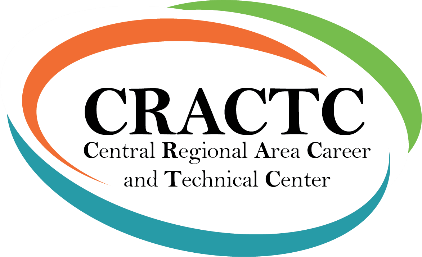 School District/Institution and Address: (example: Washburn – CRACTC)School District/Institution and Address: (example: Washburn – CRACTC)School District/Institution and Address: (example: Washburn – CRACTC)School District/Institution and Address: (example: Washburn – CRACTC)Facilitator NameService AreaPurposeAmountExamples:Brad RinasExamples:Facilitator for CRACTC coursesExamples (list courses being taken by local students):Intro to IT – Sem 1Marketing I – YearlongCoding with Python – Sem 2ALL FORMS MUST BE SCANNED AND EMAILED TO LYLE.KRUEGER@K12.ND.US ON OR BEFORE MAY 31.  THANK YOU!PLEASE EMAIL TO LYLE.KRUEGER@K12.ND.USExamples ($1000 per semester allowed):$2000I certify that the information submitted is factual, complete and can be substantiated with invoices on file in the clerk orbusiness manager’s office of this district/institution.Authorized Official Signature	DateI certify that the information submitted is factual, complete and can be substantiated with invoices on file in the clerk orbusiness manager’s office of this district/institution.Authorized Official Signature	DateI certify that the information submitted is factual, complete and can be substantiated with invoices on file in the clerk orbusiness manager’s office of this district/institution.Authorized Official Signature	DateI certify that the information submitted is factual, complete and can be substantiated with invoices on file in the clerk orbusiness manager’s office of this district/institution.Authorized Official Signature	Date